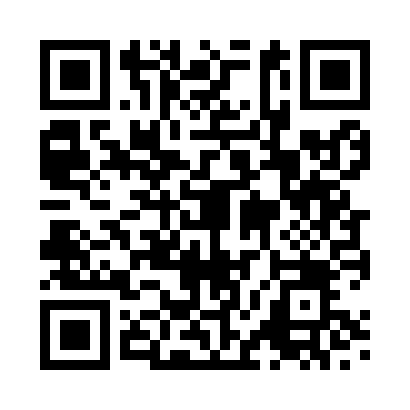 Prayer times for Sallum, EgyptWed 1 May 2024 - Fri 31 May 2024High Latitude Method: NonePrayer Calculation Method: Egyptian General Authority of SurveyAsar Calculation Method: ShafiPrayer times provided by https://www.salahtimes.comDateDayFajrSunriseDhuhrAsrMaghribIsha1Wed4:576:341:174:568:009:262Thu4:566:331:174:568:009:273Fri4:556:321:164:568:019:284Sat4:536:311:164:568:029:295Sun4:526:311:164:568:029:306Mon4:516:301:164:568:039:317Tue4:506:291:164:568:049:328Wed4:496:281:164:568:049:339Thu4:486:271:164:568:059:3410Fri4:476:271:164:568:069:3411Sat4:456:261:164:568:069:3512Sun4:446:251:164:568:079:3613Mon4:436:241:164:568:089:3714Tue4:426:241:164:568:099:3815Wed4:416:231:164:568:099:3916Thu4:406:221:164:568:109:4017Fri4:396:221:164:568:119:4118Sat4:396:211:164:568:119:4219Sun4:386:211:164:568:129:4320Mon4:376:201:164:568:139:4421Tue4:366:201:164:568:139:4522Wed4:356:191:164:568:149:4623Thu4:346:191:164:568:149:4724Fri4:346:181:164:568:159:4725Sat4:336:181:174:568:169:4826Sun4:326:171:174:568:169:4927Mon4:326:171:174:568:179:5028Tue4:316:171:174:578:189:5129Wed4:306:161:174:578:189:5230Thu4:306:161:174:578:199:5231Fri4:296:161:174:578:199:53